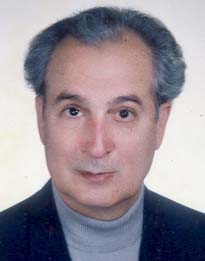 استادیار دانشکده حسابداری و علوم مالی- دانشگاه تهراننقی بهرامفرحسابداری و حسابرسیتلفن دفتر:  +98 (21)پست الکترونیکی: bahramfr@ut.ac.irتحصیلاتکارشناسی,1352,مدیریت,تهران
B.S,1355,حسابداری,تهران
B.S,1373,حسابداری,تهران
زمینههای تخصصیو حرفهایسوابق کاري و فعالیت های اجراییفعالیت های علمیمقالات- بررسی رابطه بین نسبت های نقدینگی سنتی ونسبت های حاصل از صورت جریان وجوه نقد جه ارزیابی تداوم فعالیت شرکت ها. مهرانی ساسان,  ف غیور, بهرامفر نقی (1384)., بررسی های حسابداری و حسابرسی, 12(40), 3-17.

- رابطه بین سود هر سهم سودتقسیمی وسرمایه گذاری در شرکت های پذیرفته شده بورس اوراق بهادار تهران. بهرامفر نقی, مهرانی کاوه (1383)., بررسی های حسابداری و حسابرسی, 11(36), 46-27.

- بررسی تاثیرمتغیرهای حسابداری بربازده غیرعادی آتی سهام شرکتهای پذیرفته شده دربورس اوراق بهادرتهران. بهرامفر نقی,  سیدحسام شمس عالم (1383)., بررسی های حسابداری و حسابرسی, 11(37), 50-23.

کنفرانس هاکتب مجلاتپایان نامه ها و رساله ها- بررسی محتوای اطلاعاتی اعلان سود یک شرکت بر سایر شرکتهای فعال در آن صنعت، عباس درست کار، نقی بهرامفر، کارشناسی ارشد،  1388/6/31 

- رابطه ترکیب هیات مدیره و درصد مالکیت مدیران غیرموظف هیات مدیره با محافظه کاری در حسابداری، عباس حسنی، نقی بهرامفر، کارشناسی ارشد،  1388/6/31 

